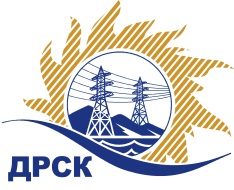 Акционерное Общество«Дальневосточная распределительная сетевая  компания»ПРОТОКОЛ № 746/МР-РЗакупочной комиссии по рассмотрению заявок открытого электронного конкурса на право заключения договора на поставку «Железобетонные опоры и приставки» (закупка № 1122 раздел 1.2. ГКПЗ 2016)ПРИСУТСТВОВАЛИ: члены постоянно действующей Закупочной комиссии АО «ДРСК»  2-го уровня.ВОПРОСЫ, ВЫНОСИМЫЕ НА РАССМОТРЕНИЕ ЗАКУПОЧНОЙ КОМИССИИ: О  рассмотрении результатов оценки заявок Участников.О признании заявок соответствующими условиям закупки.О предварительной ранжировке заявок.О проведении переторжки.РЕШИЛИ:По вопросу № 1Признать объем полученной информации достаточным для принятия решения.Утвердить цены, полученные на процедуре вскрытия конвертов с предложениями участников открытого конкурса.По вопросу № 2 Отклонить заявку Участника ООО "ЖБЗ №1" (443099. Россия, Самарская область, г. Самара, ул. Чапаевская, д. 112, корп. А.)  от дальнейшего рассмотрения как несоответствующую требованиям п.4.2.2. Документации о закупке и  п.5 Извещения о закупке.По вопросу № 3Признать заявки ООО "РИС" (664024, Россия, Иркутская обл., г. Иркутск, ул. Главная Кировская, д. 47, 7), ООО "СЗ ЦСИ" (453102, Россия, Республика Башкортостан, г. Стерлитамак, ул. О. Кошевого, д. 10), ООО "ТД ЖБИ АЛТАЯ" (658091, Россия, Алтайский край, г. Новоалтайск, ул. Тимирязева, д. 150), ООО "ЖБИ Монолит" (675000, Россия, Амурская обл., г. Благовещенск, ул. Текстильная, д. 48)  соответствующими условиям закупки.По вопросу № 4Утвердить предварительную ранжировку предложений Участников:По вопросу № 5Провести переторжку. Допустить к участию в переторжке предложения следующих участников: ООО "РИС" (664024, Россия, Иркутская обл., г. Иркутск, ул. Главная Кировская, д. 47, 7), ООО "СЗ ЦСИ" (453102, Россия, Республика Башкортостан, г. Стерлитамак, ул. О. Кошевого, д. 10), ООО "ТД ЖБИ АЛТАЯ" (658091, Россия, Алтайский край, г. Новоалтайск, ул. Тимирязева, д. 150), ООО "ЖБИ Монолит" (675000, Россия, Амурская обл., г. Благовещенск, ул. Текстильная, д. 48)   Определить форму переторжки: заочная.Назначить переторжку на 13.10.2016 в 15:00 час. (благовещенского времени).Место проведения переторжки: электронная торговая площадка www.b2b-energo.ru  Ответственному секретарю Закупочной комиссии уведомить участников, приглашенных к участию в переторжке, о принятом комиссией решенииОтветственный секретарь Закупочной комиссии  2 уровня АО «ДРСК»                                                  ____________________       М.Г.ЕлисееваТерёшкина Г.М.(416-2) 397-260г. Благовещенск          «12» октября 2016№Наименование участника и его адресПредмет заявки на участие в запросе предложений1ООО "РИС" (664024, Россия, Иркутская обл., г. Иркутск, ул. Главная Кировская, д. 47, 7)Цена: 6 999 987,99 руб. (цена без НДС: 5 932 193,21 руб.)2ООО "СЗ ЦСИ" (453102, Россия, Республика Башкортостан, г. Стерлитамак, ул. О. Кошевого, д. 10)Цена: 7 304 412,07 руб. (цена без НДС: 6 190 179,72 руб.)3ООО "ЖБЗ №1" (443099. Россия, Самарская область, г. Самара, ул. Чапаевская, д. 112, корп. А.)Цена: 7 733 901,77 руб. (цена без НДС: 6 554 154,04 руб.)4ООО "ТД ЖБИ АЛТАЯ" (658091, Россия, Алтайский край, г. Новоалтайск, ул. Тимирязева, д. 150)Цена: 7 827 386,04 руб. (цена без НДС: 6 633 378,00 руб.)5ООО "ЖБИ Монолит" (675000, Россия, Амурская обл., г. Благовещенск, ул. Текстильная, д. 48)Цена: 7 976 180,72 руб. (цена без НДС: 6 759 475,18 руб.)		Основания для отклоненияУчастник отсутствует в едином реестре субъектов малого и среднего предпринимательства, в соответствии с Федеральным законом Российской Федерации от 24.07.2007 №209-ФЗ «О развитии малого и среднего предпринимательства в Российской Федерации», что не соответствует п.4.2.2. Документации о закупке и  п.5 Извещения о закупке.Место в предварительной ранжировкеНаименование участника и его адресЦена заявки  на участие в закупке без НДС, руб.Балл по неценовой предпочтительности1 местоООО "РИС" (664024, Россия, Иркутская обл., г. Иркутск, ул. Главная Кировская, д. 47, 7)Цена: 6 999 987,99 руб. (цена без НДС: 5 932 193,21 руб.)4,02 местоООО "СЗ ЦСИ" (453102, Россия, Республика Башкортостан, г. Стерлитамак, ул. О. Кошевого, д. 10)Цена: 7 304 412,07 руб. (цена без НДС: 6 190 179,72 руб.)4,03 местоООО "ТД ЖБИ АЛТАЯ" (658091, Россия, Алтайский край, г. Новоалтайск, ул. Тимирязева, д. 150)Цена: 7 827 386,04 руб. (цена без НДС: 6 633 378,00 руб.)4,04 местоООО "ЖБИ Монолит" (675000, Россия, Амурская обл., г. Благовещенск, ул. Текстильная, д. 48)Цена: 7 976 180,72 руб. (цена без НДС: 6 759 475,18 руб.)4,5